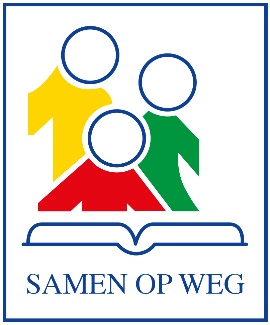 AanwezigheidJolanda: maandag, dinsdag middag en donderdag	Inge: dinsdagochtendMarja: maandag en donderdag				Onderwijsass.: gehele weekTineke: maandag- en dinsdagochtend			Nicole: donderdag- en vrijdagochtendMaandagDinsdagWoensdagDonderdagVrijdagGroep 0-1-28.25 – 14.308.25 – 14.30Vrij8.25 – 14.308.25 – 14.30Groep 3 -48.25 – 14.308.25 – 14.308.25 - 12.308.25 – 14.308.25 – 12.30Middag vrijGroep 5 - 88.25 – 14.308.25 – 14.308.25 – 12.308.25 – 14.308.25 – 14.30LeerkrachtenMaandagDinsdagWoensdagDonderdagVrijdag Groep 0/1aJuf MariëtteJuf Mariëtte-Juf MariëtteJuf MariëtteGroep 1b/2Juf MarijkeJuf Marijke-Juf JanetteJuf JanetteGroep 3/4aJuf GemmaJuf GemmaJuf GemmaJuf BettinaJuf BettinaGroep 4b/5Juf MarliesJuf MarliesJuf MarliesJuf MarliesJuf MarliesGroep 6/7aMeester EdwinMeester EdwinJuf JanetteMeester EdwinMeester EdwinGroep 7b/8Juf AgnesJuf AgnesJuf LeandraJuf LeandraJuf LeandraJaarplanning 2021 – 2022AugustusSeptemberOktober30 eerste schooldag3 startdienst9 oudervertelgesprek14 schoolfotograaf16 schoolreis gr 3-823 informatieavond 5 dag van de leerkracht11 studiemiddag (vanaf 12.30 uur vrij)18 – 22 herfstvakantieNovemberDecemberJanuari3 dankdag (in de klas)23 10-minutengesprekken3 Sint viering22 kerstviering kleuters avond24 kerstviering gr 3-8 (in de klas)27 – 31 kerstvakantie3-7  kerstvakantie28 rapport 1FebruariMaartApril8 open ochtend15/17 VO gesprekken gr 817 studiedagmiddag (vanaf 12.30 uur vrij)22 10-minutengesprekken28 voorjaarsvakantie1-4 voorjaarsvakantie9 biddag (in de kerk)14-18 week v/d lentekriebels17 kangoeroewedstrijd30 grote rekendag6 schoolvoetbal meisjes11 paasviering13 schoolvoetbal jongens15 Goede Vrijdag (vrij)18 Tweede Paasdag (vrij)20-22 CITO gr 822 sportdag/ koningsspelen25 – 29 meivakantieMei JuniJuli 2-6 meivakantie26 Hemelvaartsdag (vrij)27 vrij1 studiedag6 Tweede Pinksterdag8 – 10 schoolkamp gr 822 musical gr 830 10-min gesprekken gr 1 t/m 5 en 730 prognosegesprekken gr 61 rapport 26 afscheidsdag gr 88 vanaf 12.30 uur vrij11 juli – 19 augustus zomervakantie